 Écrasé de pommes de terre 
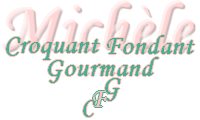 
Pour 9 croquants-Gourmands 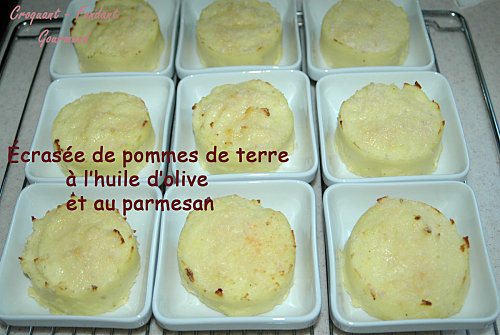 - 1,500 kg de pommes de terre pour purée 
- 6 càs d'huile d'olive + 1 filet 
- 1 gousse d'ail
- 6 càs de crème fraîche 
– parmesan 
- sel & poivre du moulin

9 cercles à pâtisserie de 8 cm de diamètre
Préchauffage du four à 180°C 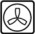 Éplucher les PDT et les couper en gros dés. Éplucher et dégermer la gousse d'ail.Faire cuire les pommes de terre à l'eau bouillante salée avec l'ail pendant environ un quart d'heure jusqu'à ce qu'elles soient tendres. Égoutter et déposer dans un saladier.Écraser les pommes de terre à la main.Incorporer l'huile d'olive puis la crème et mélanger le tout. Assaisonner.Répartir la purée dans les cercles à pâtisserie et tasser. Parsemer de parmesan.Retirer délicatement les cercles.Arroser de quelques gouttes d'huile d'olive.Au moment du repas enfourner pour 15 minutes, juste le temps de réchauffer les pommes de terre et de laisser légèrement dorer le fromage.